（仮称）南千住六丁目学童クラブ位置図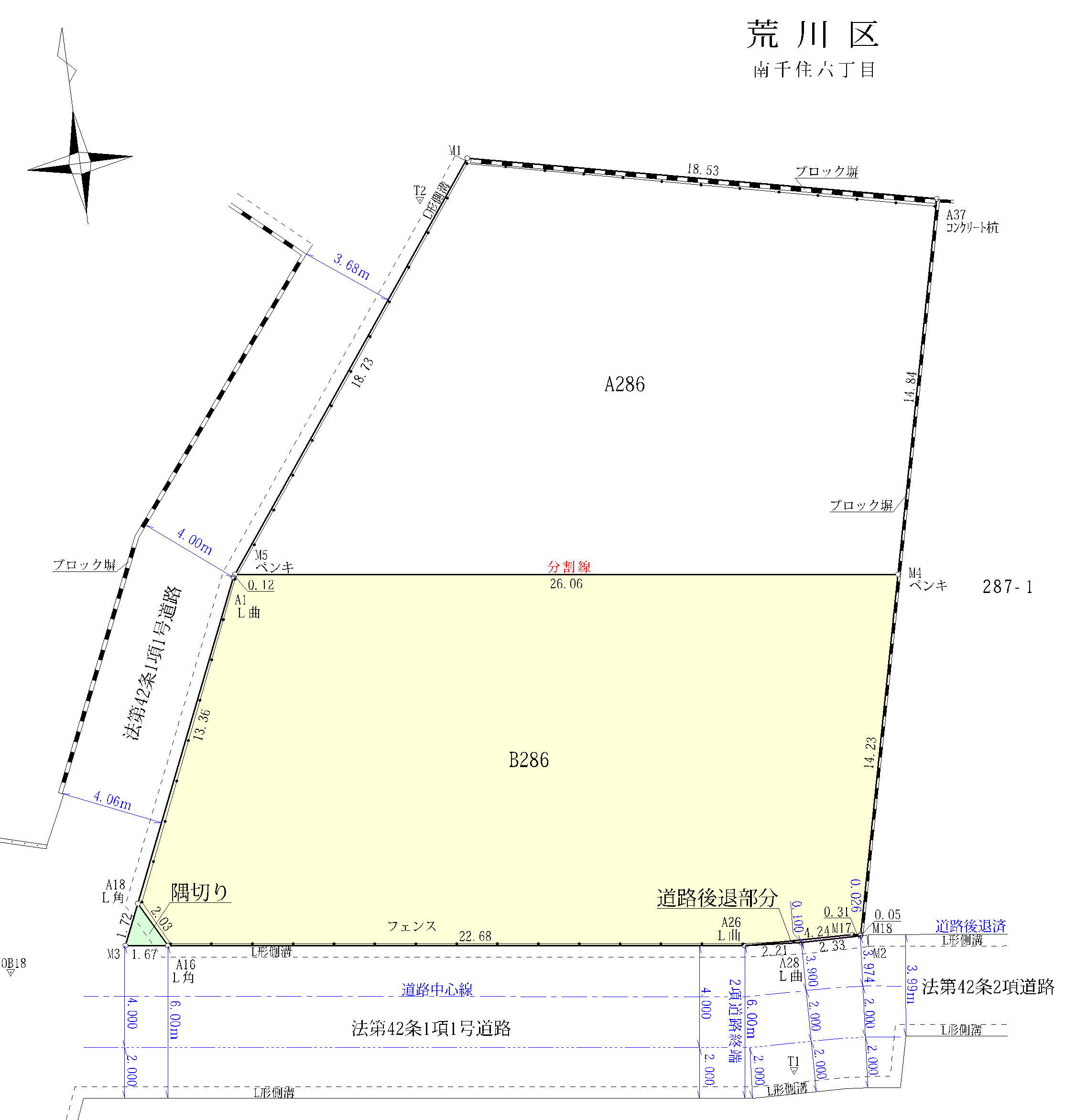 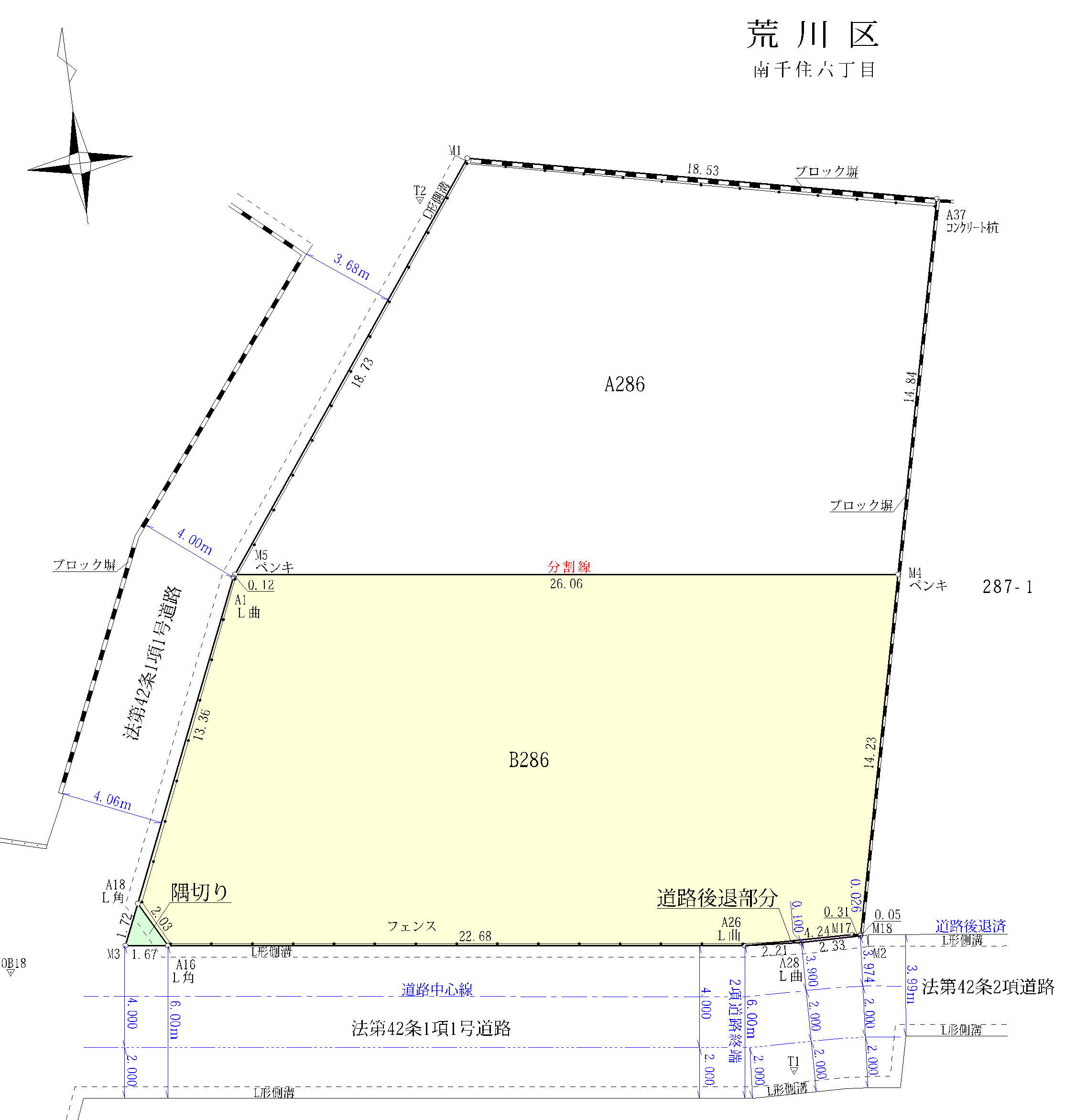 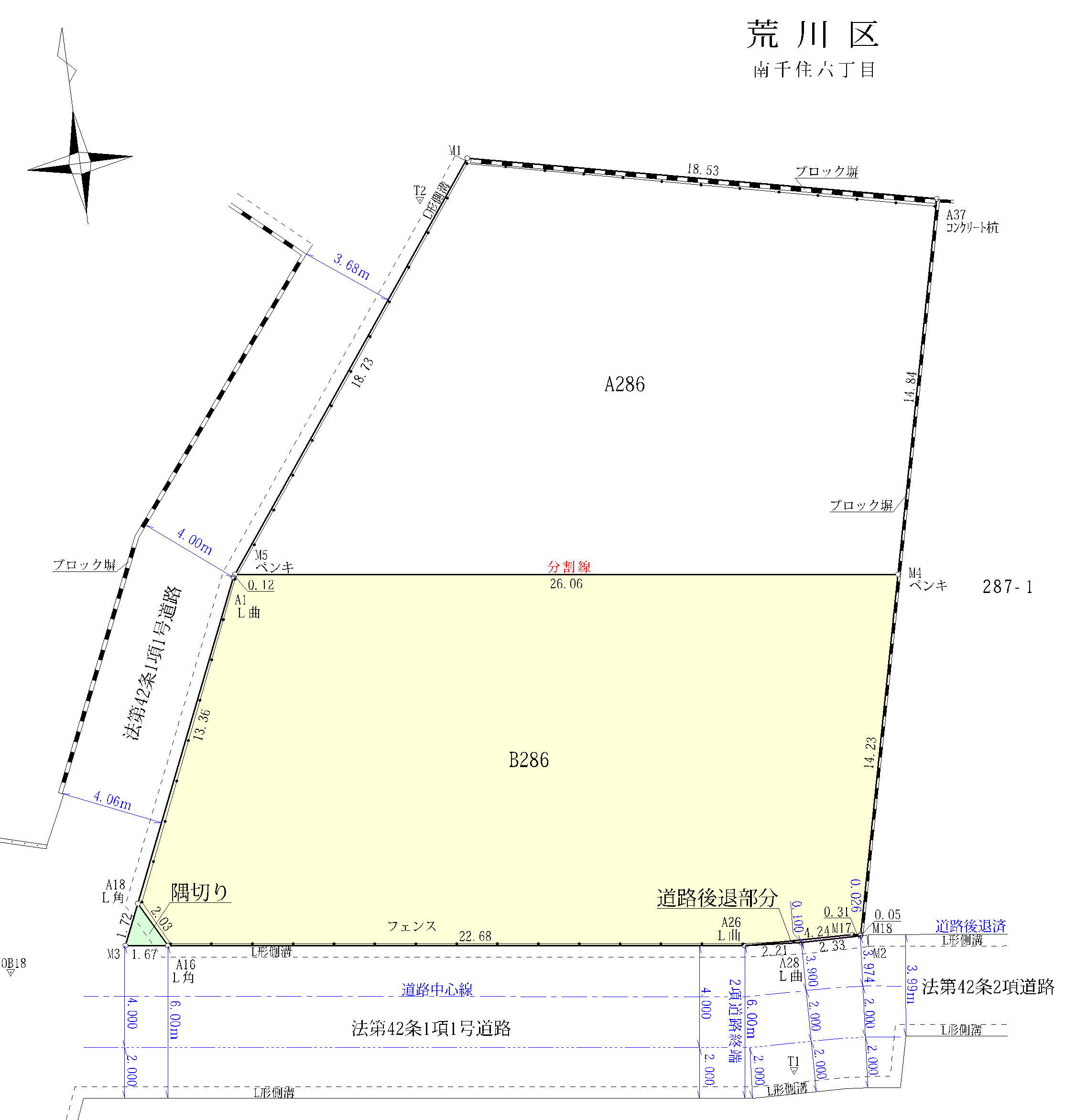 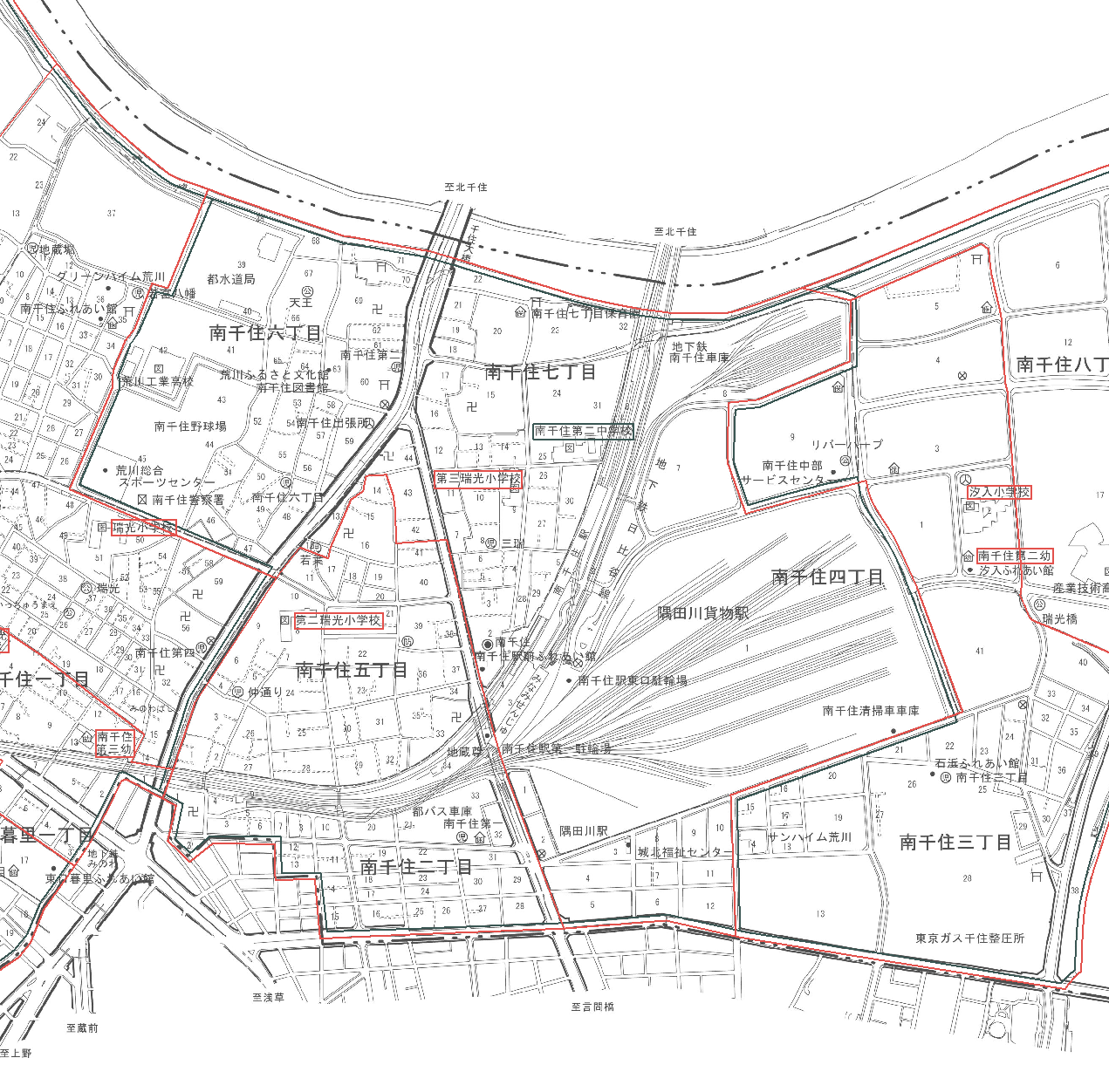 